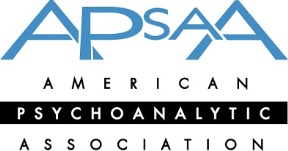 CME Joint Provider ApplicationAs an ACCME accredited provider of CME APsaA must plan and present CME activities that are in compliance with:Reorganized ACCME Accreditation Criteria Standards for Integrity and Independence in Accredited Continuing EducationACCME PoliciesJoint provider submissions must include responses that show compliance with CME accreditation criteria, standards, and policies. Your responses should demonstrate to APsaA how your proposed CME activity is being planned in accordance with the accreditation criteria and standards for CME. The responses to the CME Criteria will be reviewed by the Continuing Education Manager to determine whether your activity complies with accreditation criteria and standards.All sections of the approval application and requested documents are required.Your cooperation with this process will help to ensure that APsaA continues to be an accredited provider of CME to its members and the community at large. Please contact me if you have any questions.Thank you.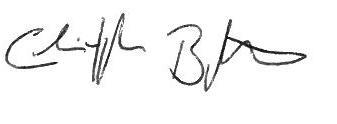 Chris BroughtonContinuing Education Manager212-752-0450 ext. 19cbroughton@apsa.orgAPSAA 2021-2022 CME JOINT PROVIDER APPLICATIONCriteria for Accreditation with CommendationThis optional section will help APsaA show that our CME educational activities demonstrate compliance with all of the Core Accreditation Criteria, in addition to eight criteria from the commendation menu that address the areas of:Promotes Team-based Education Addresses Public Health Priorities Enhances Skills Demonstrates Educational Leadership Achieves Outcomes We believe that many of our educational activities address these areas. Choosing from the menu below, please demonstrate compliance with any seven criteria of your choice, from any category, plus one criterion from the “Achieves Outcomes” category, for a total of eight criteria. Your cooperation with this optional area is much appreciated.Menu of Criteria for Accreditation with Commendation (optional)To be eligible for Accreditation with Commendation, CME providers must demonstrate compliance with all of the Core Accreditation Criteria, in addition to eight criteria from the commendation menu. Choosing from the menu, providers need to demonstrate compliance with any seven criteria of their choice, from any category, plus one criterion from the “Achieves Outcomes” category, for a total of eight criteria.All providers must demonstrate compliance with the applicable Standards for Integrity and Independence in Accredited Continuing Education and applicable policies.Promotes Team-based EducationAddresses Public Health PrioritiesEnhances SkillsDemonstrates Educational LeadershipAchieves OutcomesName of Institute, Society, or CenterCenter for Advanced Psychoanalytic StudiesName of Administrator Michelle LadewAdministrator Email caps_michelle@yahoo.comName of CME Committee RepresentativeMichelle LadewCME Committee Representative Emailcaps_michelle@yahoo.comCME ACTIVITY TITLE, DATE(S), AND LOCATIONPlease provide the CME Activity Title, date, and location. If your CME activity is taking place virtually, online, using Zoom or some other virtual meeting platform then you should enter “virtual” in the CEM Activity Location field below.CME ACTIVITY TITLE, DATE(S), AND LOCATIONPlease provide the CME Activity Title, date, and location. If your CME activity is taking place virtually, online, using Zoom or some other virtual meeting platform then you should enter “virtual” in the CEM Activity Location field below.CME Activity TitleCME Activity Date (s)CME Activity LocationCME Activity DurationINDIVIDUALS IN CONTROL OF CONTENT Please enter names of presenters and planners - including members of any relevant committees, add rows if necessary. All individuals listed below must submit a planner/presenter disclosure form.INDIVIDUALS IN CONTROL OF CONTENT Please enter names of presenters and planners - including members of any relevant committees, add rows if necessary. All individuals listed below must submit a planner/presenter disclosure form.Name, TitleRole in ActivityExample: Jane Smythe, M.D.Example: Faculty, Course Director, Committee MemberDESCRIPTION OF THE CME ACTIVITYMake your description stand out by keeping your description concise and engaging. Descriptions should not be written in the 1st person. If there is a description from a program flyer, announcement, email blast, etc. you can use that here.DESCRIPTION OF THE CME ACTIVITYMake your description stand out by keeping your description concise and engaging. Descriptions should not be written in the 1st person. If there is a description from a program flyer, announcement, email blast, etc. you can use that here.Descriptions should address the points below with a clear connection to the answers from your CME Accreditation Criteria form:To whom the group is targetedThe specific topic being addressedA clear connection between program content and the application of this content (learning objectives) within the learner’s professional contextThe educational methods that will be employed to achieve the educational objectives Details about presenters, their area of expertise in the program content or their professional involvementsPlease enter your description below:EDUCATIONAL OBJECTIVESArticulate three educational objectives.Educational objectives, or learning outcomes, are statements that clearly describe what the learner will know or be able to do as a result of having attended an educational program or activity.  These goals should have a direct relationship to the practice gap you have addressed in the session description and Criterion 2, while utilizing the educational methods outlined in Criterion 3.EDUCATIONAL OBJECTIVESArticulate three educational objectives.Educational objectives, or learning outcomes, are statements that clearly describe what the learner will know or be able to do as a result of having attended an educational program or activity.  These goals should have a direct relationship to the practice gap you have addressed in the session description and Criterion 2, while utilizing the educational methods outlined in Criterion 3.Learning objectives must be observable and measurable.  Learning objectives should:(1) focus on the learner, (2) contain action verbs that describe measurable behaviors, and (3) focus on skills that can be applied in psychological practice or other professional environments.  Educational objectives must start with an action verb from the following list of approved choices:List, describe, recite, write, summarize, compute, discuss, explain, predict, apply, demonstrate, prepare, use, analyze, design, select, utilize, compile, create, plan, revise, assess, compare, rate, critique.The following verbs are not acceptable: know, understand, learn, appreciate, become aware of, become familiar with, have faith in, better understand, and believe.Some examples of well-written educational objectives:After attending this session, participants should be able to:Explain termination as a distinct phase and processApply Lacanian concepts to diagnose psychosisAnalyze several fMRI study designs in neuroscience and psychotherapy and identify major brain areas in depressed patientsIt is important to remember that participants will evaluate your session after the meeting. They will be asked specifically whether they were able to achieve the goals you set.Please enter your two educational objectives below:After attending this session, participants should be able to:1.2.3.COMPLETE THE CME ACCREDITATION CRITERIA FORMCOMPLETE THE CME ACCREDITATION CRITERIA FORMCOMPLETE THE CME ACCREDITATION CRITERIA FORMThe provider has a CME mission statement that includes expected results articulated in terms of changes in competence, performance, or patient outcomes that will be the result of the program.The provider has a CME mission statement that includes expected results articulated in terms of changes in competence, performance, or patient outcomes that will be the result of the program.The provider has a CME mission statement that includes expected results articulated in terms of changes in competence, performance, or patient outcomes that will be the result of the program.This criterion has been eliminated from the joint provider application. This criterion has been eliminated from the joint provider application. The CME mission statement of APsaA (see Attachment 7 Mission Statement) is used for the purpose of accreditation. APsaA is no longer collecting CME mission statements from individual institutes, societies, and centers.Incorporate into CME activities the educational needs (knowledge, competence, or performance) that underlie the professional practice gaps. (Formerly Criterion 2)Tell us the educational need of your scientific session – increased knowledge, better competence, or improved performance – based on the professional practice gap between current practice and desirable or achievable practice you have identified (and how it was identified)Compliance Note: Identify gaps between current practice and desirable or achievable practice (i.e., professional practice gaps). Deduce needs as the 'knowledge causes,' 'strategy causes,' or 'performance causes' of the professional practice gap(s). The key for compliance is to be able to show that planning included the identification of a professional practice gap from which needs were identified. A common theme in the noncompliance is that no evidence that a professional practice gap was identified can be found. Professional practice is not limited to clinical, patient care practice but can also include, for example, research practice and administrative practice.Incorporate into CME activities the educational needs (knowledge, competence, or performance) that underlie the professional practice gaps. (Formerly Criterion 2)Tell us the educational need of your scientific session – increased knowledge, better competence, or improved performance – based on the professional practice gap between current practice and desirable or achievable practice you have identified (and how it was identified)Compliance Note: Identify gaps between current practice and desirable or achievable practice (i.e., professional practice gaps). Deduce needs as the 'knowledge causes,' 'strategy causes,' or 'performance causes' of the professional practice gap(s). The key for compliance is to be able to show that planning included the identification of a professional practice gap from which needs were identified. A common theme in the noncompliance is that no evidence that a professional practice gap was identified can be found. Professional practice is not limited to clinical, patient care practice but can also include, for example, research practice and administrative practice.Incorporate into CME activities the educational needs (knowledge, competence, or performance) that underlie the professional practice gaps. (Formerly Criterion 2)Tell us the educational need of your scientific session – increased knowledge, better competence, or improved performance – based on the professional practice gap between current practice and desirable or achievable practice you have identified (and how it was identified)Compliance Note: Identify gaps between current practice and desirable or achievable practice (i.e., professional practice gaps). Deduce needs as the 'knowledge causes,' 'strategy causes,' or 'performance causes' of the professional practice gap(s). The key for compliance is to be able to show that planning included the identification of a professional practice gap from which needs were identified. A common theme in the noncompliance is that no evidence that a professional practice gap was identified can be found. Professional practice is not limited to clinical, patient care practice but can also include, for example, research practice and administrative practice.Part 1: State the professional practice gap(s) of your learners on which the activity was based (maximum 100 words).What practice-based problem (gap) will this education address?Response:  Response:  Part 2: State the educational need (in competence) that you determined to be the cause of the professional practice gap (maximum 50 words).What is/are the reason(s) for the gap? How are your learners involved?Response:  Response:  The provider generates activities/educational interventions that are designed to change competence, performance, or patient outcomes as described in its mission statement. (Formerly Criterion 3). Show how your session will attempt to change professional competence, based on what was identified as needs (that underlie a professional practice gap). The expectation is that the education will be designed to change learners’ strategies (competence).Compliance Note: This criterion is the implementation of the previous criterion. In the planning of your session, you must attempt to change physicians' competence, based on what was identified as the need (that underlies a professional practice gap). The expectation is that the education will be designed to change learners' strategies (competence), or what learners actually do in practice (performance). 'Knowledge' is acceptable content for accredited CME.The provider generates activities/educational interventions that are designed to change competence, performance, or patient outcomes as described in its mission statement. (Formerly Criterion 3). Show how your session will attempt to change professional competence, based on what was identified as needs (that underlie a professional practice gap). The expectation is that the education will be designed to change learners’ strategies (competence).Compliance Note: This criterion is the implementation of the previous criterion. In the planning of your session, you must attempt to change physicians' competence, based on what was identified as the need (that underlies a professional practice gap). The expectation is that the education will be designed to change learners' strategies (competence), or what learners actually do in practice (performance). 'Knowledge' is acceptable content for accredited CME.State what the CME activity was designed to change in terms of learners’ competence (maximum 50 words). What change(s) in strategy, performance, or patient care would you like this education to help learners accomplish?Response: Choose an educational format for your session that is appropriate for the setting, educational objectives, and desired results of the session. (Formerly Criterion 5)Compliance Note: All activity formats (eg, didactic, small group, interactive) are perfectly acceptable and must be chosen based on what you hope to achieve with respect to change in competence. We are looking for information to demonstrate that the choice of educational format took into account the setting, objectives, and desired results of the activity.Choose an educational format for your session that is appropriate for the setting, educational objectives, and desired results of the session. (Formerly Criterion 5)Compliance Note: All activity formats (eg, didactic, small group, interactive) are perfectly acceptable and must be chosen based on what you hope to achieve with respect to change in competence. We are looking for information to demonstrate that the choice of educational format took into account the setting, objectives, and desired results of the activity.Explain why this educational format is appropriate for this activity (maximum 25 words).Response: Develop your session in the context of desirable physician attributes [eg, Institute of Medicine (IOM) competencies, Accreditation Council for Graduate Medical Education (ACGME) Competencies]. (Formerly Criterion 6)Develop your session based on knowledge practice, quality improvement, patient-centered care, interpersonal and communication skills giving specific examples of these areas.Compliance Note: We are looking for an active recognition of “desirable physician attributes” in the planning process (eg, “We have planned to do a set of activities that touch on professionalism and communications to address our patients’ concerns that they are not receiving complete discharge instructions – which is the identified professional practice gap.”). The simple labelling of an activity with a 'competency' is a start and provides the learner with information with which to choose an activity and potentially will be important for reporting purposes within Maintenance of Certification™.Develop your session in the context of desirable physician attributes [eg, Institute of Medicine (IOM) competencies, Accreditation Council for Graduate Medical Education (ACGME) Competencies]. (Formerly Criterion 6)Develop your session based on knowledge practice, quality improvement, patient-centered care, interpersonal and communication skills giving specific examples of these areas.Compliance Note: We are looking for an active recognition of “desirable physician attributes” in the planning process (eg, “We have planned to do a set of activities that touch on professionalism and communications to address our patients’ concerns that they are not receiving complete discharge instructions – which is the identified professional practice gap.”). The simple labelling of an activity with a 'competency' is a start and provides the learner with information with which to choose an activity and potentially will be important for reporting purposes within Maintenance of Certification™.Part 1: Please highlight one or more of the competencies below to incorporate into your response.ABMS/ACGME- Patient Care and Procedural SkillsABMS/ACGME- Medical KnowledgeABMS/ACGME- Practice-based Learning and ImprovementABMS/ACGME- Interpersonal and Communication SkillsABMS/ACGME- ProfessionalismABMS/ACGME- Systems-based PracticeInstitute of Medicine - Provide patient-centered careInstitute of Medicine - Work in interdisciplinary teamsInstitute of Medicine - Employ evidence-based practiceInstitute of Medicine- Utilize informaticsInterprofessional Education Collaborative - Values/Ethics for Interprofessional PracticeInterprofessional Education Collaborative - Roles/ ResponsibilitiesInterprofessional Education Collaborative - Interprofessional CommunicationInterprofessional Education Collaborative - Teams and TeamworkOther Competencies - Competencies other than those listed were addressedPart 2: Indicate the desirable attribute(s) (i.e. competencies) this activity addresses (maximum 25 words.)Response: The provider analyzes changes in learners (competence, performance, or patient outcomes) achieved as a result of the overall program's activities/educational interventions. (Formerly Criterion 11)ACCME NoteThe accredited provider is asked to collect data and information about the changes that result from its educational interventions, including changes it expects learners to make, changes that learners actually make, and/or the impact on patients. Using this data and information, the provider is asked to look across all its activities and analyze its impact in terms of those changes.The provider analyzes changes in learners (competence, performance, or patient outcomes) achieved as a result of the overall program's activities/educational interventions. (Formerly Criterion 11)ACCME NoteThe accredited provider is asked to collect data and information about the changes that result from its educational interventions, including changes it expects learners to make, changes that learners actually make, and/or the impact on patients. Using this data and information, the provider is asked to look across all its activities and analyze its impact in terms of those changes.Collect data about the change in learners’ competence using evaluation forms from CME Activities that can be used to draw conclusions about the CME program’s impact on changing learners’ competence. NEW Discuss with learners the changes they intend to make to their strategies, performance, or patient care that will result from this activity and list that information.Response:Needs assessment data is obtained by a review of the organization and content of each CAPS-Princeton group’s educational activities informed by as open as possible communication between the group members, group leaders, and the Board of Trustees, either directly or through the designated group members responsible for the implementation and maintenance of CEU standards and required documentation for each group.  Group members will complete a written evaluation reviewing the program content and organization. We will work with recommendations made with the aim of improving the quality of the meetings in order to provide for the needs of participants as much as possible and to help our members make changes within their practices in regards to strategies, performance, and/or, patient care. Engages Teams Members of interprofessional teams are engaged in the planning and delivery of interprofessional continuing education (IPCE). (formerly Criterion 23)Response:Engages Patients/Public Patient/public representatives are engaged in the planning and delivery of CME.(formerly Criterion 24)Response:Engages Students Students of the health professions are engaged in the planning and delivery of CME.(formerly Criterion 25)Response:Advances Data Use The provider advances the use of health and practice data for healthcareimprovement. (formerly Criterion 26)Response:Addresses Population Health The provider addresses factors beyond clinical care that affect the health ofpopulations. (formerly Criterion 27)Response:Collaborates Effectively The provider collaborates with other organizations to more effectively address population health issues. (formerly Criterion 28)Response:Optimizes CommunicationSkillsThe provider designs CME to optimize communication skills of learners. (formerly Criterion 29)Response:OptimizesTechnical/Procedural SkillsThe provider designs CME to optimize technical and procedural skills of learners. (formerly Criterion 30)Response:Creates IndividualizedLearning PlansThe provider creates individualized learning plans for learners. (formerly Criterion 31)Response:Utilizes Support StrategiesThe provider utilizes support strategies to enhance changes as an adjunct to its CME. (formerly Criterion 32)Response:Engages inResearch/ScholarshipThe provider engages in CME research and scholarship. (formerly Criterion 33)Response:Supports CPD for CME TeamThe provider supports the continuous professional development of its CME team. (formerly Criterion 34)Response:DemonstratesCreativity/InnovationThe provider demonstrates creativity and innovation in the evolution of its CME program. (formerly Criterion 35)Response:Improves PerformanceThe provider demonstrates improvement in the performance of learners. (formerlyCriterion 36)Response:Improves Healthcare QualityThe provider demonstrates healthcare quality improvement. (formerly Criterion 37)Response:Improves Patient/CommunityHealthThe provider demonstrates the impact of the CME program on patients or theircommunities. (formerly Criterion 38)Response: